ДОБРИЧКИ ОБЩИНСКИ СЪВЕТ, ГРАД ДОБРИЧ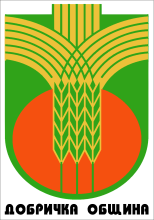 Ул.”Независимост” № 20, централа: 058/600 889; тел.: 058/603 119факс: 058/603 124; ел.поща:obshtinskisavet@dobrichka.bgДО ДОБРИЧКИ ОБЩИНСКИ СЪВЕТГРАД ДОБРИЧДОКЛАДНА ЗАПИСКАОТ ЯРОСЛАВА ВАСИЛЕВА - ПРЕДСЕДАТЕЛ НА ПКОЗТЗСДОтносно: Приемане на Правилник за реда и начина за отпускане на еднократна финансова помощ УВАЖАЕМИ ГОСПОДИН ПРЕДСЕДАТЕЛ,УВАЖАЕМИ ГОСПОЖИ И ГОСПОДА ОБЩИНСКИ СЪВЕТНИЦИ,Предлагам на Вашето внимание проект на  Правилник за реда и начина за отпускане на еднократна финансова помощ от Добрички общински съвет.Съгласно изискванията на чл.28, ал.1 от Закона за нормативните актове, към предложения проект на Правилник за реда и начина за отпускане на еднократна финансова помощ от Добрички общински съвет, прилагам следните мотиви, отговарящи на чл.28, ал.2 от Закона за нормативните актове:До настоящия момент в Добрички общински съвет са действали Правила за реда и начина за отпускане на еднократна финансова помощ от Добрички общински съвет, приети с решение № 108/ 28.01.2016г. от Добрички общински съвет. Заложените в тях ред, условия и начин за отпускане на еднократна финансова помощ са в противоречие на принципите, заложени в чл.8 и чл.12 от АПК, поради липса на ясни правила за определяне на размера на отпускането на финансовата помощ. В бюджета на Община Добричка за съответната календарна година са предвидени средства за подпомагане на лица и семейства за задоволяване на инцидентно възникнали здравни, образователни, комунално-битови и други жизненоважни техни потребности. Субективният критерий поставя под съмнение обективността при вземане на решение за отпускане или отказ на такъв вид подпомагане, което затруднява работата на общинските съветници. Критериите за отпускане на такава помощ ще спомогнат за уеднаквяване на процедурата по предоставянето й, а и ще доведат до правилно и законосъобразно разходване на бюджетните средства.С оглед публичността, прозрачността и безпристрастността в работата на Добрички общински съвет се налага приемане на нов правилник.Цели, които се поставят:Определяне на ясни правила за определяне на размера на отпускането на финансовата помощ.Реда, начина, условията и изискванията/критериите за отпускане на финансова помощ.Приемането на нов Правилник за реда и начина за отпускане на еднократна финансова помощ от Добрички общински съвет, не е свързано с изразходване на допълнителни финансови средства от бюджета на Общината, както и с ангажиране на допълнителен човешки ресурс.Финансови и други средства, необходими за прилагане на правилника:Прилагането на Правилник за реда и начина за отпускане на еднократна финансова помощ от Добрички общински съвет е свързано с изразходване на финансови средства от бюджета на общината. Съгласно чл.84 от Закона за публичните финанси, кметът на общината разработва и внася в общинския съвет окончателния проект на бюджета на общината. Съгласно чл.94 от ЗПФ, общинският съвет приема бюджета на общината за съответната година, в това число и разходите за задоволяване на инцидентно възникнали здравни, образователни, комунално-битови и други жизнено важни нужди на населението.Очаквани резултати:Критериите, залегнали в реда и условията за отпускане на еднократна финансова помощ ще дадат възможност на общинските съветници по-точно и безпристрастно да определят реда и начина за изразходване на бюджетните средства.Анализ на съответствие с правото на Европейския съюз:Настоящият правилник е изготвен съобразно нормативен акт от по-висока степен - Закона за социалното подпомагане, Правилникът за неговото прилагане и съответствието им с правото на Европейския съюз, както и принципите, заложени в чл. 8 и чл.12 от АПК.Преди внасянето на настоящата докладна записка за разглеждане в Добрички общински съвет, съгласно чл.26, ал.3 и ал.4, предложение първо от Закона за нормативните актове, във връзка с чл.78, ал.3 от АПК, проектът на Правилник за реда и начина за отпускане на еднократна финансова помощ, с приложени мотиви към него са публикувани на интернет страницата на общината в секция „Общински съвет“, подсекция „Проекти на правилници и наредби“, като на заинтересованите лица е осигурен законоустановеният срок не по-кратък от 30 дни за внасяне в общината на предложения и становища по проекта. Срокът изтича на 21.03.2024г., при наличие на постъпили предложения и становища, същите ще бъдат предоставени за разглеждане на Постоянните комисии преди предстоящата сесия, на която следва да бъде разгледан проекта на Правилник за реда и начина за отпускане на еднократна финансова помощ.Предвид на гореизложеното, предлагам Добрички общински съвет да приеме следното,Проект!РЕШЕНИЕ:1. На основание чл.21, ал.1, т.23 и ал.2 от Закона за местното самоуправление и местната администрация  Добрички общински съвет, приема Правилник за реда и начина за отпускане на еднократна финансова помощ.2. Приетият по т.1 от решението Правилник за реда и начина за отпускане на еднократна финансова помощ отменя Правила за реда и условията за отпускане на еднократна помощ от Добрички общински съвет, гр.Добрич, приети с Решение № 108/28.01.2016г. на Добрички общински съвет.Приложение: Правилник за реда и начина за отпускане на еднократна финансова помощ.ВНАСЯ:	ЯРОСЛАВА ВАСИЛЕВА Председател на ПКОЗТЗСД